Area 4 Board  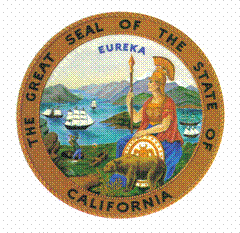 Office of the State Council on Developmental Disabilities(707) 648-4073		 (707) 648-4100 fax	       ab4@scdd.ca.govAccess to Anesthesia or Hospital DentistryYou may have heard about a “crisis” in the access to anesthesia or hospital dentistry resources that are available in parts of California. Please help us gather stories of children and adults with disabilities who require this specialized level of dental care. Do you or your child need this level of care? Do you have a dentist who can provide this care? How long have you had to wait? Has insurance denied this procedure? Don’t be “invisible” to those making policies – Let your voice be heard!Stories will be shared with the Department of Health Care Services (DHCS) and other government and private agencies working to improve access to care for those who need this specialized level of dental care.Your StoryName (optional):Phone or email (optional):			County you live in:Diagnosis (optional):				Age (optional):		Your story (add additional sheets if necessary):			Please submit stories to robert.phillips@scdd.ca.gov; Fax to (707) 648-4100; Mail to State Council on Developmental Disabilities-Area 4 Board, 236 Georgia St., Vallejo, CA 94590; Call (707) 648-4073.